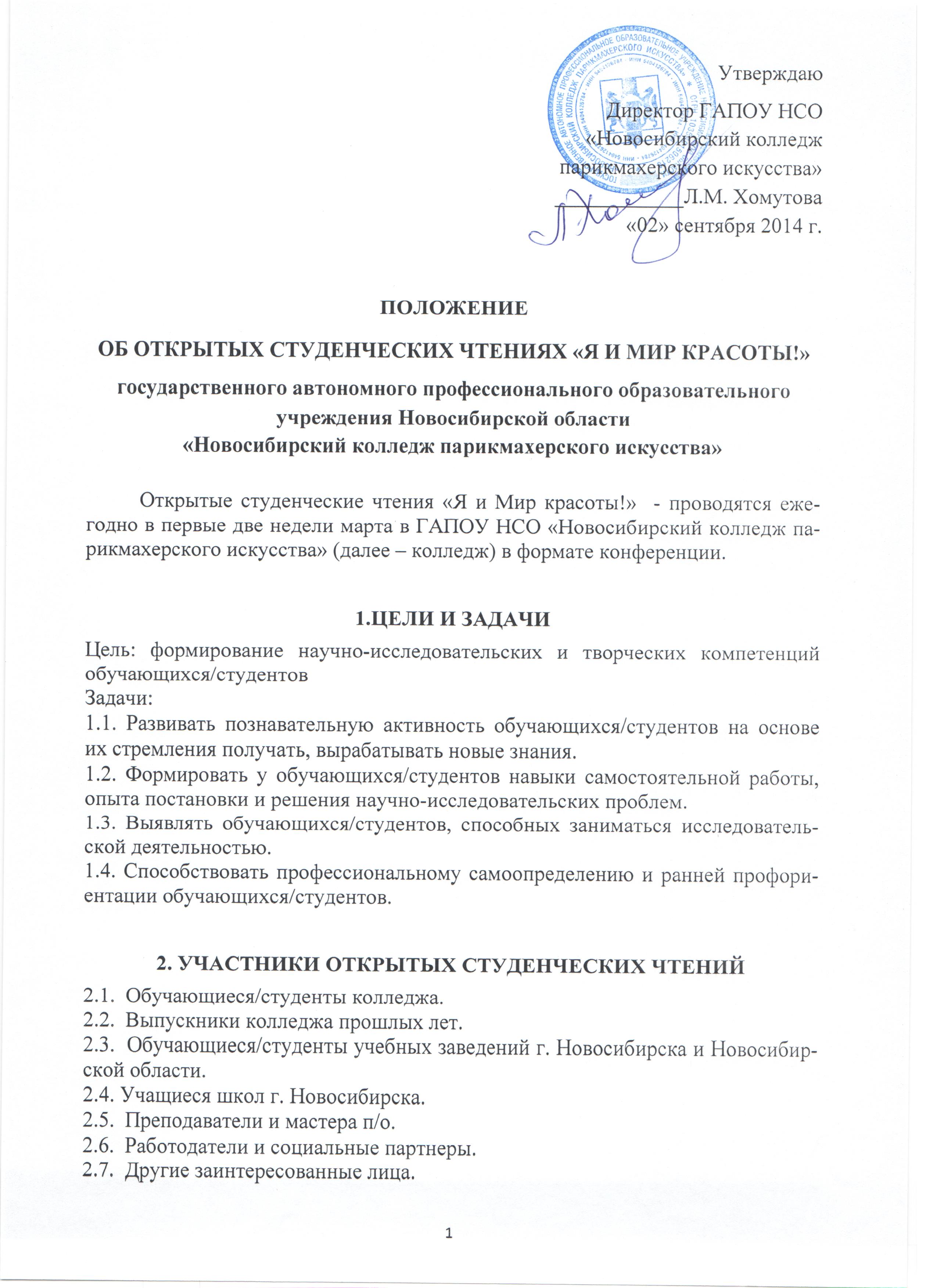 3. НАПРАВЛЕНИЯ ОТКРЫТЫХ СТУДЕНЧЕСКИХ ЧТЕНИЙ3.1. Открытые студенческие чтения проходят в формате секций и пленарного заседания.Секции: Парикмахерское искусствоКосметологияСтилистика и визажНогтевой сервисЭтот прекрасный мирСовременные технологии красоты	Секции проходят в течение двух недель перед пленарным заседанием в урочном и внеурочном форматах. По результатам выступлений на секциях руководители секций выдвигают лучшие работы на пленарное заседание.	Пленарное заседание проходит в последний день открытых студенческих чтений, жюри подводит итоги выступлений и присуждает места за лучшие работы.3.2. На открытые студенческие чтения представляются работы обучающихся/студентов, являющиеся результатом разных видов деятельности: - индивидуальной или коллективной;- теоретической или экспериментальной;- рационализаторской или изобретательской.3.3. Работы выполняются под руководством преподавателей колледжа, мастеров п/о, представляются с рецензией руководителя.3.4. Работа должна быть оформлена печатным текстом (шрифт Times New Roman 14 пт, межстрочный интервал полуторный, все поля 2 см). На титульном листе указываются название образовательного учреждения, секция, тема выступления, группа, фамилия, имя, отчество автора, фамилия, имя, отчество руководителя, место  и год проведения. Образец оформления титульного листа прилагается. Объем работы – не более 7 страниц печатного текста. Электронная презентация – не более 10 слайдов.3.5. Возможные формы участия в открытых студенческих чтениях: сообщение, доклад, защита проекта, стендовый доклад, отчет об эксперименте, выставка экспериментальных работ.4. Сроки проведения4.1. Открытые студенческие чтения проводятся ежегодно в первой половине марта.5. Подведение итогов5.1. Работы, представленные на открытых студенческих чтениях, оцениваются по следующим критериям:- постановка цели и задач работы;- соответствие содержания целям и задачам работы;- аргументация основных положений;- самостоятельность выводов, результатов исследования;- практическая значимость темы;- проектирование дальнейшей работы над темой;- культура устного выступления, свободное владение темой;- культура письменного оформления работы.	Критерии измеряются в баллах от 0 до 10. 5.2. На основании заключений экспертных комиссий секций и жюри подводят итоги работы. В состав экспертных комиссий и жюри входят преподаватели и мастера п/о колледжа, обучающиеся/студенты старших курсов, представители работодателей и социальных партнеров.5.3. По итогам открытых студенческих чтений участники награждаются Дипломом I степени, Дипломом II степени, Дипломом III степени. Работы, претендующие быть отмеченными дипломами, должны соответствовать экспертным критериям.5.4. Возможен выбор номинантов за активное участие в работе секции.5.5. Работы дипломантов I, II, III степеней дают право для высокой оценки по учебному предмету (соответствующему области исследования) на итоговой или промежуточной аттестации.Настоящее Положение рассмотрено и принято на заседании педагогического совета ГАПОУ НСО «Новосибирский колледж парикмахерского искусства», протокол №1 от «29» августа 2014 г.